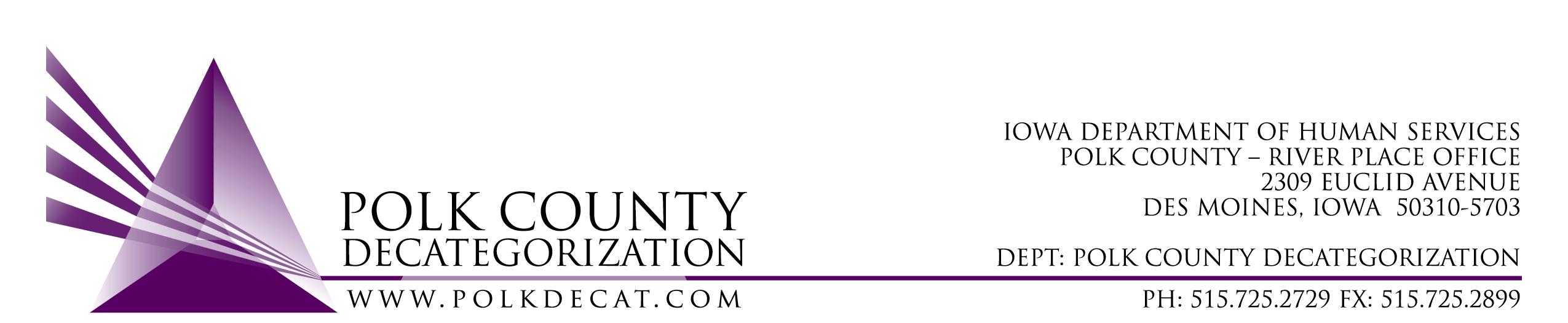 Decategorization Providers AdvisoryWednesday, July 18, 2018 8:30am to 10:00am atPolk County River Place, 2309 Euclid AvenueConference Room 2A G E N D ACall to order – Teresa Burke	IntroductionsSpeakers: Dr. Earl Kilgore and Tira Mays, Broadlawn’s Medical Center What providers need to know about services offered by Broadlawn’s and patient eligibility for services.Q&AUpcoming Decat and Polk CPPC activitiesAnnouncements from the groupUpcoming speakers and topics:August 15, 2018 – No meeting, Summer Break before school startsSeptember 19, 2019 – Molly McPartland, KidsFirst, What providers should know about legal representation and workshops for children whose parents are divorcingOctober 17, 2018 – Frida Espinosa Cardenas, Transnational Independent Consultant, What providers need to know about options for children whose parents are detained and/or deportedFuture meetings:  Special session – Mike McInroy & Darin Thompson on current happenings with DHS; Refugee mental healthWho else would you like to see?Adjourn – Jordan Kauffman